О ликвидации академической задолженности по итогам промежуточной аттестации 2021-2022 учебного года.	С целью организации работы по подготовке и проведению  промежуточной аттестации обучающихся, имеющих академическую задолженность по одному или нескольким учебным дисциплинам по итогам 2021/2022 учебного года, на основании Положения о периодичности и порядке текущего контроля успеваемости и промежуточной аттестации обучающихся,    ПРИКАЗЫВАЮ:Преподавателям подготовить экзаменационный материал.Утвердить расписание повторной весенне-летней промежуточной аттестации 2021-2022 учебного года, с целью ликвидации академической задолженности с 12 сентября по 08 октября 2022 года. (Приложение 1)Довести к сведению преподавателей и кураторов учебных групп расписание повторной весенне-летней промежуточной аттестации с целью ликвидации академической задолженности.Кураторам учебных групп, ознакомить обучающихся, имеющих академические задолженности и их родителей с расписанием повторной пересдачи.Контроль за исполнением приказа возложить  на зам. директора по УР Пилявскую Н.К.Директор                   					                          С.Ю. КудлайРасписание (повторной) промежуточной аттестации обучающихся очной формы обучения, с целью ликвидации академической задолженности за 2021-2022 учебный год.Лист ознакомления с приказом № 01-09-122 от 31.08.2022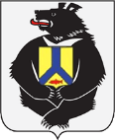 Министерство образования и науки Хабаровского краяМинистерство образования и науки Хабаровского краяКраевое государственное бюджетное профессиональное образовательное учреждение «Советско-Гаванский промышленно-технологический техникум»(КГБ ПОУ СГПТТ)Краевое государственное бюджетное профессиональное образовательное учреждение «Советско-Гаванский промышленно-технологический техникум»(КГБ ПОУ СГПТТ)ПРИКАЗ   ПРИКАЗ   31.08.2022 г.№01-09-122 г. Советская Гаваньг. Советская ГаваньПриложение к приказу  от 31.08.2022 №01-09-1224 курс4 курс4 курс4 курс4 курс4 курсДата проведенияВремя начала экзаменаШифр группы, курсНаименование учебной дисциплиныОтветственный преподаватель№ кабинета20.09.202214-30ТВБ-19МДК 02.01 Технология производства  кормовой и  технической продукции из водных биоресурсовТиунова С.Н.23222.09.202214-30ТВБ-19МДК 03.01 Технология производства кулинарных изделий из водных биоресурсовТиунова С.Н.23214.09.202214-30ДО-19 МДК 03.02 Теория и методика развития речи у детейСуворова Д.В.23516.09.202214-30ДО-19 МДК 03.04 Теория и методика математического развитияШишкова М.И.12727.09.202214-30ТОР-19 МДК 03.01Диагностика трансмиссии, ходовой части и органов управления автомобилейМДК 03.02Техническое обслуживание трансмиссии, ходовой части и органов управления автомобилейМДК 03.03Ремонт трансмиссии, ходовой части и органов управления автомобилейБрежнева Г.Г.32314.09.202214-30ПК-19ОП.13 Информационные технологии в профессиональной деятельностиДиодорова С.В.23416.09.2022ПК-19МДК 03.02  Процессы приготовления, подготовки к реализации и презентации холодных блюд, кулинарных изделий, закусокШуваева Т.А.1243 курс3 курс3 курс3 курс3 курс3 курсДата проведенияВремя начала экзаменаШифр группы, курсНаименование учебной дисциплиныОтветственный преподаватель№ кабинета12.09.202214-30ЛКС-20ОУД.03 МатематикаЗубарева Ю.С.12614.09.202214-30ЛКС-20ОП.01 Общая и неорганическая химияТарасенко И.Н.12121.09.202214-30СВ-20 ОУД.03 МатематикаСевба Е.В.11423.09.202214-30СВ-20ОУД.12 ФизикаСевба Е.В.11426.09.2022СВ-20МДК 02.01 Техника и технология ручной дуговой сварки (наплавки, резки) покрытыми электродамиДианова Н.Б.33026.09.202214-30ПКД-20МДК 01.02 Процессы приготовления, подготовки к реализации кулинарных полуфабрикатовПушкарева Л.П.23328.09.202214-30ПКД-20МДК 07.01 Технология выполнения работ  Пушкарева Л.П.23319.09.202214-30ДО-20 ОП.01 ПедагогикаКруглова А.И.23121.09.202214-30ДО-20МДК 02.01 Теоретические и методические основы организации игровой  деятельности детей раннего и дошкольного возрастаСуворова Д.В.23523.09.202214-30ДО-20МДК 02.02 Теоретические и методические основы организации трудовой деятельности дошкольниковШишкова М.И.12726.09.202214-30ТОР-20ОП.03 Электротехника и электроникаЧибыкин А.И.11528.09.202214-30ТОР-20МДК 01.01 Устройство автомобилейЧибыкин А.И.11512.09.202214-30ИСО-20ОП.03 Основы алгоритмизации и программированияСевба Е.В.12814.09.202214-30ИСО-20МДК 01.05 Эксплуатация компьютерных сетейЧибыкин А.И.11516.09.202214-30ТТС-20МДК 01.01 Эксплуатация, расчёт и выбор теплотехнического оборудования и систем тепло-и топливоснабжения процесс тепловых   Чибыкин А.И.11520.09.202214-30ТТС-20ОП.04 Техническая механикаЧибыкин А.И.11522.09.202214-30ТТС-20ОП.12 Технологический процесс тепловых электростанцийПрокофьева О.Л.32326.09.202214-30ТТС-20ЕН.01 МатематикаШелудько Е.Е. 1222 курс2 курс2 курс2 курс2 курс2 курсДата проведенияВремя начала экзаменаШифр группы, курсНаименование учебной дисциплиныОтветственный преподаватель№ кабинета13.09.202214-30ТТС-21ОУД.01 Русский языкТаловская А.С.12515.09.202214-30ТТС-21ОУД.03 МатематикаШелудько Е.Е.12220.09.202214-30ТТС-21ОУД.11 ИнформатикаДиодорова С.В.23413.09.202214-30ТОР-21ОУД.01 Русский язык Таловская А.С.12515.09.202214-30ТОР-21ОУД.03 МатематикаШелудько Е.Е.12220.09.202214-30ТОР-21ОУД.11 ИнформатикаДиодорова С.В.23420.09.202214-30ПКД-21ОУД.03 МатематикаШелудько Е.Е.12222.09.202214-30ПКД-21ОУД.01 Русский языкТаловская А.С.12527.09.202214-30ПКД-21ОУД.10 ГеографияТаловская А.С.12516.09.202214-30ДО-21ОУД.01 Русский языкТвердохлебова Н.Н.12320.09.202214-30ДО-21ОУД.03 МатематикаШелудько Е.Е.12222.09.202214-30ДО-21ОУД.05 ИсторияПичугина В.В.22016.09.202214-30ДО-21АОУД.01 Русский языкТвердохлебова Н.Н.12320.09.202214-30ДО-21АОУД.03 МатематикаШелудько Е.Е.12222.09.202214-30ДО-21АОУД.05 ИсторияПичугина В.В.22028.09.202214-30СВ-21МДК 01.01 Основы технологии сварки и сварочное оборудованиеДианова Н.Б.33030.09.202214-30СВ-21МДК 01.02 Технология производства сварных конструкцийДианова Н.Б.33021.09.202214-30ЭР-21МДК 01.01 Основы слесарно-сборочных и электромонтажных работБулдаков А.В.31023.09.202214-30ЭР-21МДК 01.02 Организация работ по сборке, монтажу и ремонту электрооборудования промышленных организацийБулдаков А.В.310№п/пДолжностьФ.И.О. сотрудниковПодпись1Зам. директора по УРПилявская Н.К.2Зам директора по УПРКолясникова К.О.3Зав. очного отделенияМиськова Е.В.4ПреподавательТаловская А.С.5ПреподавательШелудько Е.Е.6ПреподавательДиодорова С.В.7ПреподавательТарасенко И.Н.8ПреподавательЧибыкин А.И.9ПреподавательТвердохлебова Н.Н.10ПреподавательПичугина В.В.11ПреподавательСуворова Д.В.12ПреподавательПушкарева Л.П.13ПреподавательБулдаков А.В.14ПреподавательТиунова С.Н.15ПреподавательШишкова М.И.16ПреподавательБрежнева Г.Г.17Преподаватель/мастер п/оШуваева Т.А.18ПреподавательЗубарева Ю.С.19ПреподавательТарасенко И.Н.20ПреподавательДианова Н.Б.21ПреподавательСевба Е.В.22ПреподавательКруглова А.И.23ПреподавательЧибыкин А.И.24ПреподавательПрокофьева О.Л.25Педагог-организаторИгнатова Л.Ф.25Мастер п/оБелкина В.Д.27ПреподавательГладченкова С.А.28Социальный педагогГергель А.29Социальный педагогДавлатова Е.А.3331